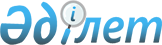 О внесении изменения в постановление акимата города Алматы от 22 января 2008 года N 1/56 "О Земельной комиссии города Алматы"
					
			Утративший силу
			
			
		
					Постановление акимата города Алматы от 11 августа 2008 года N 4/653. Зарегистрировано Департаментом юстиции города Алматы 4 сентября 2008 года за N 791. Утратило силу постановлением акимата города Алматы от 02 ноября 2018 года № 4/515
      Сноска. Утратило силу постановлением акимата города Алматы от 02.11.2018 № 4/515 (вводится в действие по истечении десяти календарных дней после дня его первого официального опубликования).
      В соответствии с Земельным  кодексом  Республики Казахстан акимат города Алматы постановляет: 
      1. Внести в  постановление  акимата города Алматы "О Земельной комиссии города Алматы" от 22 января 2008 года N 1/56 (зарегистрировано в Реестре государственной регистрации нормативных правовых актов за N 770, опубликовано 1 апреля 2008 года в N 41 газеты "Вечерний Алматы" и 5 апреля 2008 года в N 38 газеты "Алматы Акшамы") следующее изменение: 
      пункт 1 признать утратившим силу. 
      2. Контроль за исполнением настоящего постановления оставляю за собой. 
      3. Настоящее постановление вводится в действие по истечении десяти календарных дней после дня его первого официального опубликования. 
					© 2012. РГП на ПХВ «Институт законодательства и правовой информации Республики Казахстан» Министерства юстиции Республики Казахстан
				
Аким города Алматы
А. Есимов